Sugestie i porady dla rodzicaTemat: W Krainie muzyki.Kolorowe nutki Do tej zabawy potrzebujemy tamburynu (jak nie ma można wziąć garnek i łyżkę i stworzyć z tego bębenek).Kartoniki z nutkami dziecko może przed zajęciami samo wykonać. Kartoniki w załączniki nr 1 wystarczy je pokolorować i wyciąć.Rodzic  pokazuje dziecku zapisy nutowe wybranych piosenek. Wyjaśnia, że muzykę zapisuje się za pomocą nut. Następnie proponuje zabawę w kolorowe nutki. Dziecko losuję kartonik z nutkami w czterech kolorach (czerwonym, zielonym, niebieski żółtym – po kilka w danym kolorze). Poruszają się po pokoju w rytmie wystukiwanym na tamburynie lub bębenku. Podczas przerwy w muzyce dziecko musi położyć odpowiedni kartonik z nutką w odpowiednim miejscu na dywanie ( czyli w kolorze odpowiedniej kartki).Skaczące nutki Proszę z dzieckiem zaśpiewać i zatańczyć do piosenki.(link do piosenki poniżej)Następnie proszę usiąść na dywanie i omówić z dzieckiem piosenkę.https://www.youtube.com/watch?v=pP5LwJA1Gu0Do przedszkola wpadły nutki,wszystkie miały czarne butki,czarne szelki i czapeczkii skakały jak piłeczki.ref: Ta wysoko, tamta nisko,ta z plecakiem, ta z walizką.Roztańczone nutki trzy: do, re, mi, nutki trzy.Poprosiły o mieszkaniew dużym, czarnym fortepianie,i biegały i skakałypo klawiszach czarno-białych.ref: Ta wysoko…Nawet na leżakowaniu,przeszkadzały dzieciom w spaniui skakały po kocykachw czarnych szelkach i bucikach.Zabawa w pięciolinii Do tego zadania potrzebne będą Państwu karty(załącznik nr 2) i 6 nakrętek.Rodzic  proponuje zabawę w komponowanie muzyki, każde dziecko otrzymuje swoją pięciolinię i nakrętki. Rodzic  czyta wiersz, a zadaniem dziecka jest umieszczanie nutek zgodnie z jego treścią."Skaczące nutki" A. BoberPierwsza nutka, na pierwszej linii się ustawiła.Druga nutka, na drugą linię wskoczyła.Trzecia nutka, na trzeciej linii usiadła,Czwarta nutka, na czwartą linie się wkradła.Piąta nutka, na piąta linię się wspięła,A szósta nutka nad liniami zasnęła.Karty pracy cz4 str. 23-25.Załączniki na następnej stronie Załącznik nr 1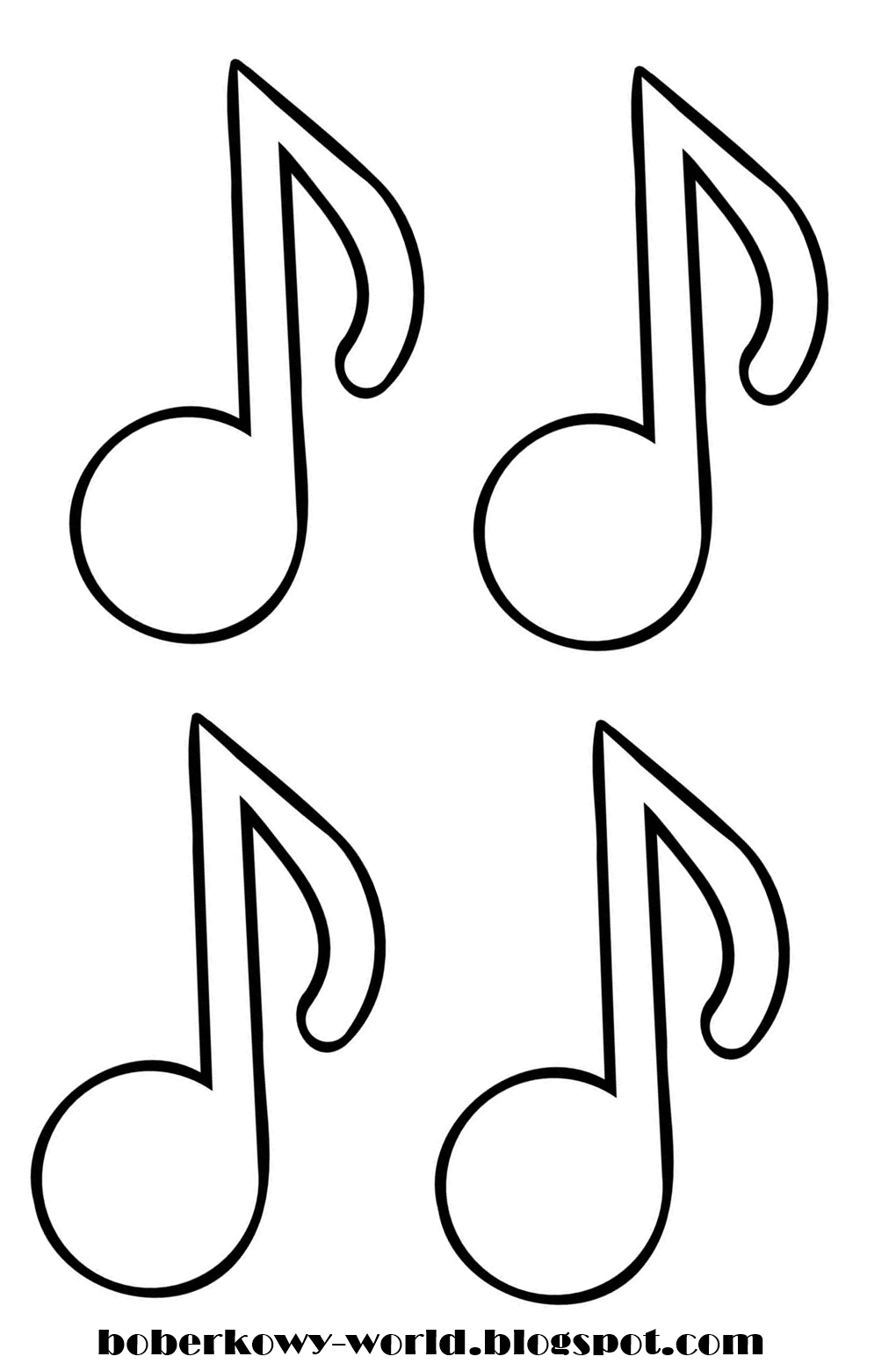 Załącznik nr2.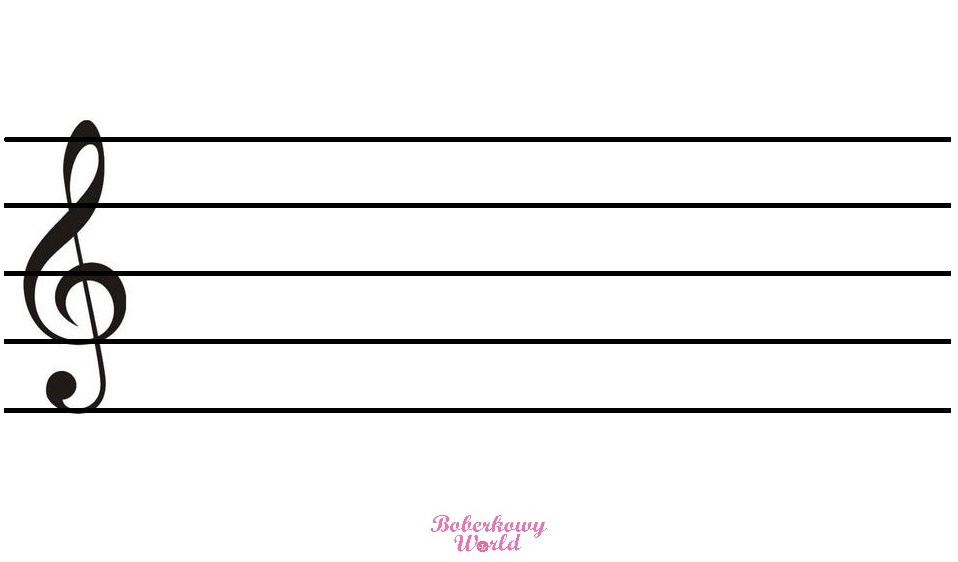 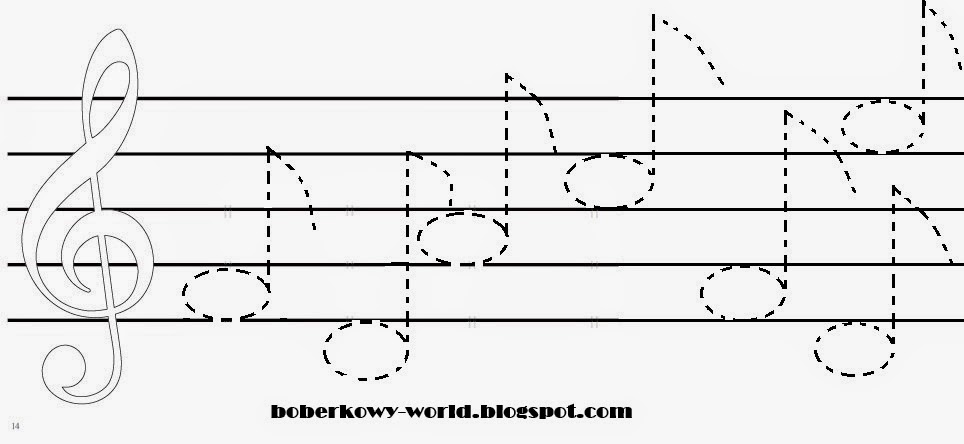 Miłej nauki i powodzenia.Pani Martyna